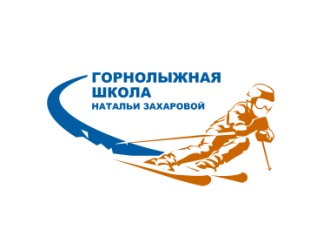 Добрый день! Уважаемые тренеры, представители и руководители горнолыжных школ и клубов!Организаторы соревнований поздравляют Вас с открытием спортивного сезона  2016-2017гг. и  приглашают принять участие  в соревнованиях  на кубок горнолыжного комплекса  «Северный склон» сезона 2016-2017 гг. Открытие сезона. Соревнования состоятся в воскресенье, 18 сентября  2016 года  на горнолыжном курорте «Северный склон».Возрастные группы, участвующие в соревнованиях: 2009-2010г.р., 2007-2008г.р., 2005-2006г.р., 2003-2004г.р., 2001-2002г.р.,  Для всех возрастных групп  результаты, показанные спортсменами в соревнованиях по сухому слалому, приравниваются к I туру соревнований и будут учтены при определении абсолютного чемпиона  соревнований на кубок  «Северного склона» сезона 2016-2017гг.Это яркое событие доставит много радости  участникам соревнований  и  их  родителям.Срок подачи заявки  -  15 сентября.Подтверждение заявки  - 16 сентября до 16.00.Если будут изменения по заявке - просьба присылать не полностью обновленную заявку, а  фамилии участников  ( кого вычеркнуть, кого добавить ).Последняя корректировка протокола будет возможна только 16 сентября до 17.00.Жеребьевка будет проводиться 16 сентября в 21.00.Для исключения ошибок в стартовом протоколе большая просьба присылать электронную версию  заявки  своевременно согласно образцу (см. Приложение 1)  на  адрес  race@nzakharova.ru Убедительная просьба - присылать заявки, отражающие фактически  участвующих в соревнованиях спортсменов,  своевременно.  Стартовый взнос 600 руб. Стартовый взнос будет взиматься со всех спортсменов, согласно заявке предоставленной школой/клубом  в указанные сроки. В случае дозаявки спортсмена в день соревнований  18 сентября, стартовый взнос составит 1000 руб. с каждого участника.  Наличие каски у участников соревнований обязательно. Возрастные группы 2001-2002г.р. , 2003-2004г.р. стартуют с палками в обязательном порядке. Регламент на экипировку участников не устанавливается  (в т.ч. обувь).Более подробная информация - в документе «Положение о соревнованиях на кубок горнолыжного комплекса  «Северный склон» сезона 2016-2017г.  Открытие сезона»  Ждем Вас и Ваших воспитанников на соревнованиях.Желаем успешных стартов!